Please print legibly and complete this form in its entirety.  Blank fields will cause significant delays in processing.Application Type: Initial Enrollment:  To make initial elections; OR Annual Enrollment:  To make changes to existing elections and/or information.  The elections/information you indicate will replace your prior elections/information on file with Unum.    Note:  If you do not wish to make any changes, do not complete this form.  Please contact your plan administrator with any questions.Employee Social Security Number        Gender                  Date of Birth (mm/dd/yyyy)       Hours Worked Per Week              Employee First Name                                                    M.I.    Last Name                                                                     Employee Street Address                                        City                                                               State           Zip Code                                                                                           Original Date of Hire                                            Annual Salary 	                            Occupation                                                                                 Exempt        Non-ExemptIf date below unknown, consult with your Plan Administrator to complete: Date entered into an eligible class (ex: part time to full time) or					 Rehire Date or  	          Date of promotion to an eligible class     Spouse First Name (if coverage is selected)    Spouse Date of Birth (mm/dd/yyyy)COVERAGE ELECTIONS:  Please indicate below the coverage amounts you would like to select for you and your spouse and/or child, if applicable.  Dependent life and/or AD&D coverage amounts cannot exceed 50% of your life and/or AD&D coverage amounts.  Any coverage amounts left blank will result in a coverage amount of $0.  Amount of coverage selected for:Note:	If you have chosen Life coverage over the Guarantee Issue amount of $110,000 for you or $50,000 for your spouse, *you will also need to complete an Evidence of Insurability form. The amount of Life coverage over your Guarantee Issue amount will be subject to medical underwriting approval and will become effective in accordance with the terms of the policy. If you DO NOT APPLY FOR coverage for you or your dependent(s) during your or their initial enrollment period, you will need to complete an Evidence of Insurability form for all amounts of coverage. This applies to Life coverage only. You may complete and electronically submit an Evidence of Insurability form–please see your Plan Administrator.Beneficiary Information:  Please complete the beneficiary information on the reverse side of this form.Request for Signature and Certification:  I have read and understand the “Limitations and Exclusions” on the reverse side ofthis enrollment form.   I certify that all statements are true to the best of my knowledge and belief and I understand that a copy of this form will be made available to me at my request.  I authorize my employer to make the necessary deductions from my salary or wages to pay the premium when my insurance becomes effective. I understand that my payroll deduction amount will change if mycoverage or costs change.___________________________________________   __ __/__ __/__ __ __	______________	________________Employee Signature		    Date                      Work Phone            Home Phone Beneficiary Information		Please be aware that your coverage may be impacted by certain limitations and exclusions including, but not limited to, the following:Limitations and ExclusionsDelayed Effective Date:  Employee:  Insurance will be delayed for employees not in active employment until the first of the month, coincident with      or next, following the date they return to work.  Regularly scheduled vacation time is considered active employment.Dependents:  Coverage for totally disabled dependents will be delayed until the first of the month, coincident with or next, following the date the individual is no longer disabled.  This delay does not apply to newborn children while dependentinsurance is in effect.  “Totally disabled” means that, as a result of injury, a sickness or a disorder, your dependent isconfined in a hospital or similar institution; is unable to perform two or more activities of daily living (ADLs) because of aphysical or mental incapacity resulting from an injury or a sickness; is cognitively impaired; is receiving or is entitled to receive any disability income from any source due to any sickness or injury; is receiving chemotherapy radiation therapy or dialysis treatment; or has a life threatening condition.  Disabled children over the maximum child age may be eligible for benefits, please see your plan administer for more details.Exclusion for Suicide:  Where the cause of death is suicide:No benefits will be payable for a loss occurring within 24 months after the individual’s initial effective date; andNo increased or additional insurance will be payable for a loss occurring within 24   months after the day such      increased or additional insurance is effective.This Suicide Exclusion does not apply to Washington residents.AD&D Benefit ExclusionsAD&D Benefits would not be paid for losses caused by, contributed to by, or resulting from:Disease of the body or diagnostic, medical or surgical treatment or mental disorder as set forth in the latest edition of the Diagnostic and Statistical Manual of Mental Disorders;Suicide, self-destruction while sane, or self-inflicted injury; War, declared or undeclared, or any act of war;Active participation in a riot;Attempt to commit or commission of a crime; The voluntary use of any prescription or non-prescription drug, poison, fume or any other chemical substance unless used according to the prescription or direction of the individual’s doctor. This exclusion does not apply to the individual if the chemical substance is ethanol; or Intoxication. (“Intoxicated” means that the individual’s blood alcohol level equals or exceeds the legal limit for operating a motor vehicle in the state or jurisdiction where the accident occurred.)Please see your Plan Administrator [or your Policy] for a complete listing of applicable limitations and exclusions.Unum is a registered trademark and marketing brand of Unum Group and its insuring subsidiaries.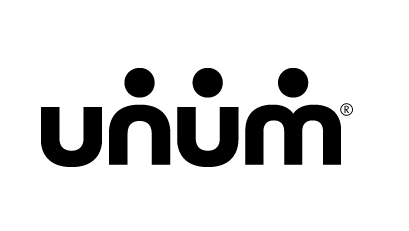 Underwritten by:Unum Life Insurance Company of America2211 Congress Street, Portland, ME 04122Colville, Inc.Supplemental Life and AD&D Insurance Enrollment Form	Policy #851190--MF////,,////Life You: $ ,Your Spouse: $,Your Child: $    ,AD&D You: $ ,Your Spouse: $,Your Child: $    ,Name (last name, first, middle initial):Relation to You:Benefit %:If the beneficiary(ies) named above are not living, then pay: